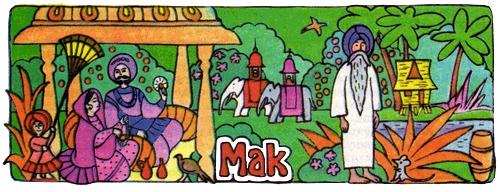 Среди большого леса струились тихие воды священной реки индийцев — Ганга. Широкие листья бананов склонялись над прозрачной глубиной. На поверхности реки покачивались цветущие лотосы. На берегу Ганга в полном уединении жил старик-отшельник, который целыми днями молился и размышлял. Чтобы спасаться от непогоды, холодных рос и ветров, он выстроил себе небольшую хижину из стройных бамбуков. Люди редко навещали его, зато к нему постоянно прибегала маленькая серая, совсем ручная мышь. Он бросал зверьку крошки риса, плодов и орехов, которыми питался, и так привык к нему, что даже стал понимать мышиный писк.Однажды вечером, когда он лежал на своей постели из банановых листьев, к нему подбежала мышь, кивнула своей маленькой головкой, встала на задние лапки, передние протянула и жалобно пропищала:— Ты не обижаешь меня, бедного зверька, ты кормишь и ласкаешь жалкую мышь, исполни же ее просьбу.— Говори смелее. Если я смогу исполнить твое желание, я сделаю это, — сказал отшельник.— Видишь ли, святой господин, — продолжала мышь, — когда тебя нет в хижине, сюда часто прокрадывается большой кот и грозит мне. Я боюсь, что в конце концов ему удастся схватить и съесть меня. Мне кажется, ты все можешь сделать, сделай же меня кошкой, тогда я не буду бояться этих врагов моей породы.Отшельник согласился исполнить просьбу маленького зверька. Он помолился тому божеству, которому служил, сходил к Гангу, зачерпнул воды из священной реки и окропил ею мышь, говоря:— Великий Бог, преврати ее в кошку.Через мгновение вместо серой мышки перед ним сидела большая пушистая кошка дымчатого цвета с зелеными блестящими глазами. Весело взглянув на старика, кошка изогнула спину дугой и выскочила из хижины.Прошло несколько дней. Отшельник продолжал молиться, и все было по-прежнему, только вместо маленькой мыши в уголке его хижины копошилась большая серая кошка.Как-то он спросил ее:— Нравится ли тебе быть кошкой?— Ах, нет, — ответила она.— Неужели? Тебя все еще обижают другие кошки? Или ты забываешь о своей силе и продолжаешь бояться их, как боялась, когда была бессильной мышкой?— Нет-нет. Что такое кошки! Без тебя здесь бывает громадная собака, она рычит, скалит зубы и лает так, что я от ужаса дрожу. Не можешь ли ты сделать меня собакой? Не откажи помочь мне.— Пожалуй, — сказал отшельник, — будь собакой!Он опять бросил на нее несколько капель священной воды, помолился, и вскоре перед ним очутилась большая собака, радостно махавшая хвостом.Время шло, собака иногда заходила в хижину отшельника, иногда убегала в лес на несколько дней и охотилась там за дикими кроликами. Казалось, ей было очень хорошо жить. Тем не менее она однажды пришла к отшельнику и сказала ему:— Собакой быть не очень весело, так как мне мало той пищи, которую я получаю от тебя, и той, которую дает мне охота. Вот обезьяны счастливы. Они живут в ветвях, целый день прыгают по деревьям, срывают чудные сочные плоды, едят их вдоволь и, кажется, никогда не скучают. Сделай меня обезьяной, господин мой.Отшельник согласился и исполнил желание собаки.Но вскоре у обезьяны появилась новая мечта: ей показалось, что жизнь кабанов приятнее жизни обезьян, и она попросила превратить ее в кабана.Однако бывшая мышь пробыла кабаном всего несколько дней. Однажды в лесу появились охотники на громадном слоне, и кабану пришлось что было сил спасаться от них. Он прибежал к отшельнику и стал просить старика превратить его в слона.Отшельнику не очень понравилась затея кабана, однако он исполнил его желание, и вскоре новый слон исчез в чаще леса. Недолго он пробыл на воле. В заросли пришли охотники, ловившие слонов для раджи. Они быстро поймали его и отвели во дворец.Слона обучили ходить под седлом, и раджа стал кататься на нем вместе со своей женой. Во время этих прогулок слон слышал, как раджа забавлял свою красавицу жену, рассказывал ей всевозможные интересные истории, исполнял все ее прихоти и желания.— Чего хочет мой благоуханный лотос, моя пестрая райская птичка? — спрашивал ее раджа.— Мне хочется иметь то драгоценное ожерелье, которое я видела в лавочке Джеми, — отвечала красавица.И раджа приказывал погонщику направить слона к городскому рынку, где под навесом сидел старый Джеми и продавал жемчужные украшения, сверкающие бриллианты и рубины, красные, как кровь.На другой день красавица придумывала что-нибудь новое, и раджа беспрекословно исполнял ее желание.Все это слышал слон, и ему до смерти захотелось сделаться женой раджи. Однажды, когда его и других слонов вывели пастись близ ручья, он вдруг, точно обезумев, стал размахивать страшным хоботом и так быстро помчался, что погонщики не могли ни остановить его, ни догнать.Через лесные чащи, ломая на своем пути кусты и опрокидывая молодые деревца, мчался слон к хижине отшельника. Завидев мудрого старика, он опустился перед ним на колени и закричал:— Добрый, добрый отшельник, великодушный старец! Нет никого счастливее жены раджи. Сделай меня женой раджи!— Но это невозможно, — сказал старик, — я могу только превратить тебя в молодую красивую девушку.— Хорошо, хорошо, сделай меня хоть красавицей, — простонал слон.Повторив все то, что он делал раньше, старик превратил слона в красивую молодую девушку и, положив руки на ее очаровательную головку, прибавил:— Бывшая мышка, ты стала человеком и теперь должна жить как разумный, хороший человек. Знай же, что я смогу помогать тебе, пока ты останешься правдивой и доброй. Великий Бог, которому я служу, запретил мне иметь дело с существами низкими и злыми.— Благодарю тебя, отец мой, — сказала девушка и низко поклонилась ему.Через несколько минут в лесу послышались шум, топот лошадиных копыт и звуки охотничьей трубы, а еще через короткое время из чащи показался высокий красивый молодой человек в блестящем платье, с белым тюрбаном на голове, украшенным пряжкой из драгоценных камней и тонкими перьями хохолка цапли.— Это раджа, — прошептала молодая девушка. — Ведь я хорошо знала его и его жену, когда была слоном.Раджа заблудился и, подъехав к старику, попросил его помочь ему выбраться из леса. Молодая красавица предложила проводить раджу до опушки. По дороге он сказал, что охотно женился бы на ней, если бы она была знатного происхождения.— Это не должно смущать тебя, — ответила красавица. — Я царского рода, и мое имя царевна Мак. Народ, которым правил мой отец, взбунтовался, мои родители бежали, но были убиты, из всей нашей семьи в живых осталась только я одна. Благочестивый отшельник принял меня к себе, приютил и воспитал как дочь.Раджа поверил всему, что говорила ему ложная царевна Мак. Он изгнал из княжества свою прежнюю красавицу жену и женился на бывшей мышке.Мак была счастлива, ее смущала только одна мысль. «Вдруг, — думалось ей, — старый отшельник расскажет моему мужу, что я была прежде мышью».Это так беспокоило новую жену раджи, что она перестала быть веселой, никогда не смеялась, не пела, не танцевала. Раджа постоянно спрашивал Мак о причине ее печали, но молодая женщина молчала и только утирала слезы.Однажды, когда они при свете серебряной луны прогуливались по плоской крыше великолепного дворца, молодой человек опять спросил красавицу Мак:— Скажи мне наконец, что же тебя печалит? Всякое твое желание я исполню, моя дорогая жемчужина, мой ясный рубин.— Я не могу быть счастлива, пока жив на свете человек, который готов сделать мне жестокое зло.— Кто же ненавидит мой царский алмаз, мой блестящий солнечный луч? — спросил раджа, и в его черных глазах промелькнуло выражение злобы.— Тот отшельник, у которого я жила, — ответила красавица. — Не сердись на меня за то, что я не сказала тебе тогда всей правды. Он ненавидел отца моего и мать, он ненавидит меня и хочет моей смерти. Прикажи его казнить. Я не могу быть счастлива, пока он будет жив.Раджа очень удивился и уже хотел сказать, что он исполнит даже это желание любимой жены, но вдруг вскрикнул: красавица исчезла, и перед ним была крошечная серая мышь.Он раздавил ее ногой и сбросил с крыши в сад. В ту же минуту он услышал чей-то голос, который позвал его:— Раджа, раджа.Раджа обернулся. Позади него, весь облитый серебряным лунным светом, стоял отшельник, и его старое лицо было величаво, как у пророка.— Не горюй об этой обманщице, — сказал старик. — Под ее прекрасной наружностью крылось злое сердце и лживый ум. Великий Бог наказал ее, снова придав ей ее первоначальный образ. Закопай мышь там, куда она упала. Над нею вырастет растение с огненно-красным ярким цветком. Когда его лепестки опадут, образуется плод, полный семян. Из этого плода люди станут приготовлять странный и чудесный напиток — опий. Для многих он послужит лекарством, но тот, кто будет курить его слишком часто или пить, подвергнется жестокому наказанию. В него вселятся все те качества, которыми отличалась твоя жена, раджа, бывшая мышью, кошкой, собакой, обезьяной, кабаном и наконец слоном. Он будет коварен и неверен, как кошка, ворчлив, как собака, способен кривляться, как обезьяна, любить грязь, как кабан, воображая, что он могуч и силен, как слон. Наконец он вдруг очнется бессильным, жалким и трусливым, как та мышь, которую ты убил.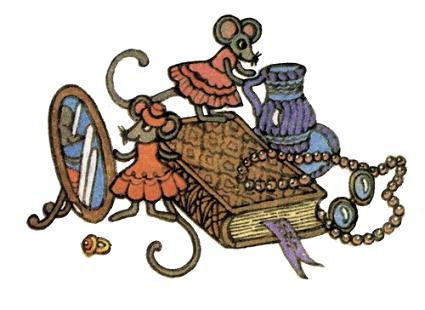 